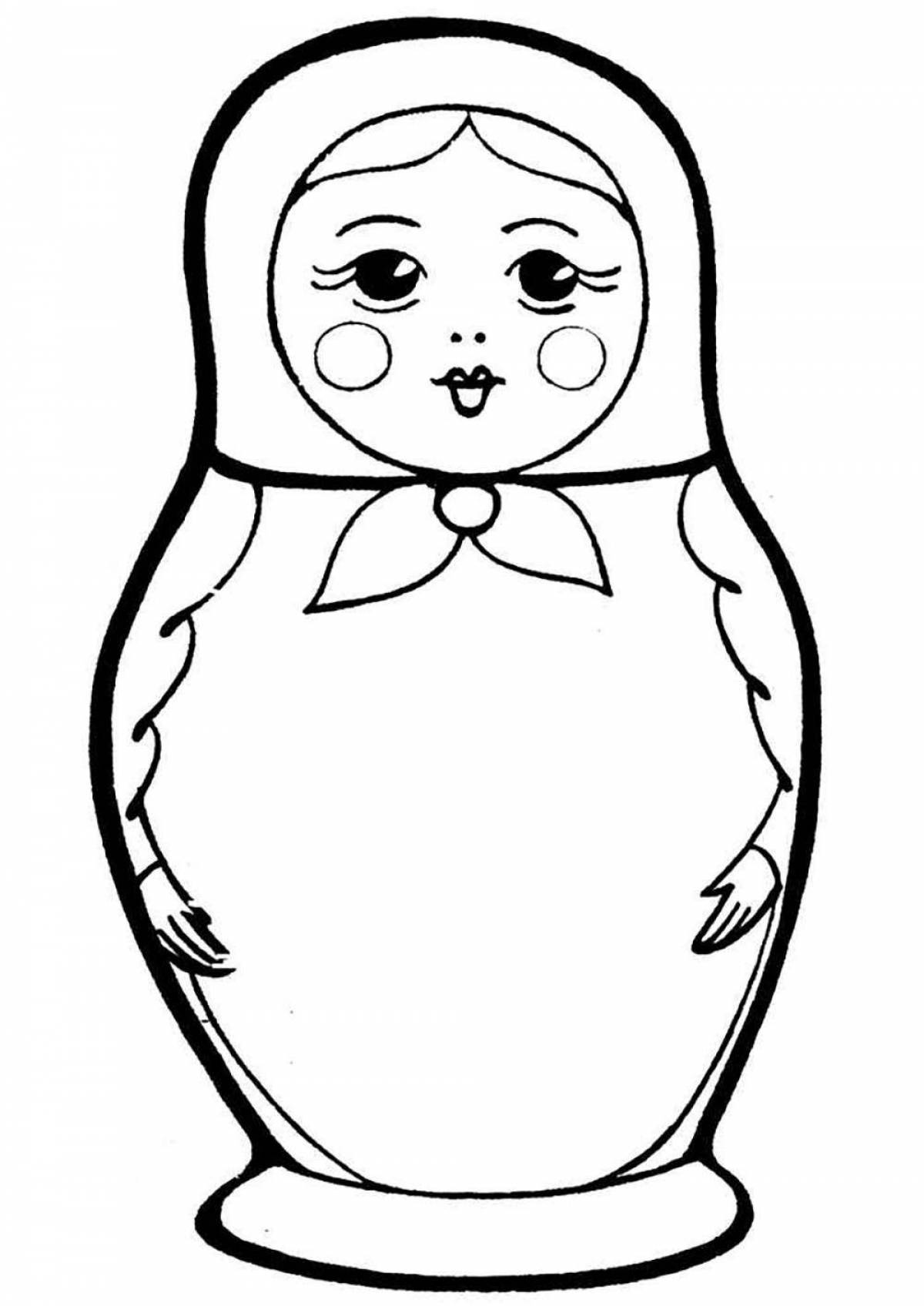                                              Что нового узнал (а)? ____________                                                                     Что нового узнал (а)? ____________                         _____________________________________                                                                          _____________________________________                         ______________________________________                                                                     ______________________________________                             Где могут мне пригодиться данные                                                                                    Где могут мне пригодиться данные                                          по этой теме?                                                                                                                      по этой теме?                            __________________________________                                                                                _______________________________                               ________________________________                                                                               ________________________________                               __________________________________                                                                            ______________________________